ZPRAVODAJ ZŠ STARÉ MĚSTO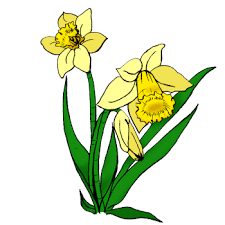 březen 2022 V úterý 8.3., 15.3. pojedeme na poslední bruslení do Mor. Třebové.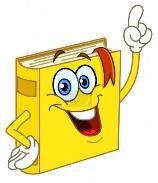 BŘEZEN MĚSÍC KNIHY – těšíme se na návštěvu knihovny.V pátek 18.3. u příležitosti Světového dne vody nás čeká zábavné dopoledne s dětmi z MŠ /tento den pouze s batůžkem, svačinou a řehtačkou/. 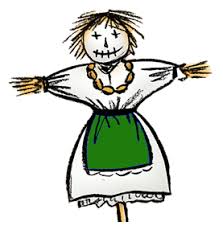 Poté se za doprovodu básniček i písniček vydáme k Bílému potoku s MORENOU – vyneseme paní Zimu.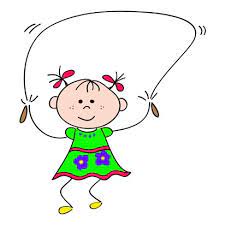  V úterý 22.3. proběhne švihadlová soutěž !!!!!!!!!!!POZOR! POZOR! POZOR!V PÁTEK 22.4. pořádáme společenskou zábavu APRÍLOVÉ VESELÍ, na kterou Vás všechny srdečně zveme, zároveň bychom Vás chtěli poprosit o sponzorské dary do tomboly – DĚKUJEME.Místenky je možno zamluvit už nyní a předprodej vstupenek bude zahájen 1.4.2022 u pí. ředitelky Mgr. M. Kuncové 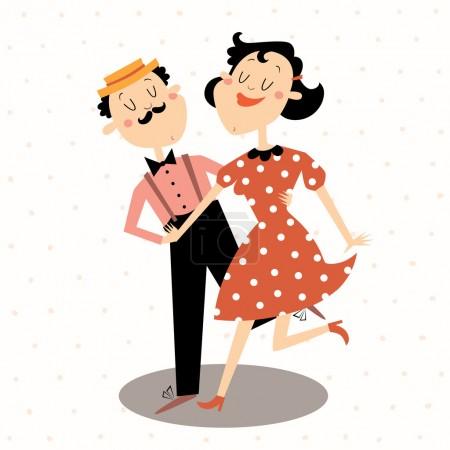 /tel.739 420 728/.Vstupenka + místenka 200,- KčPokračujeme ve sběru pomerančové a citronové kůry.